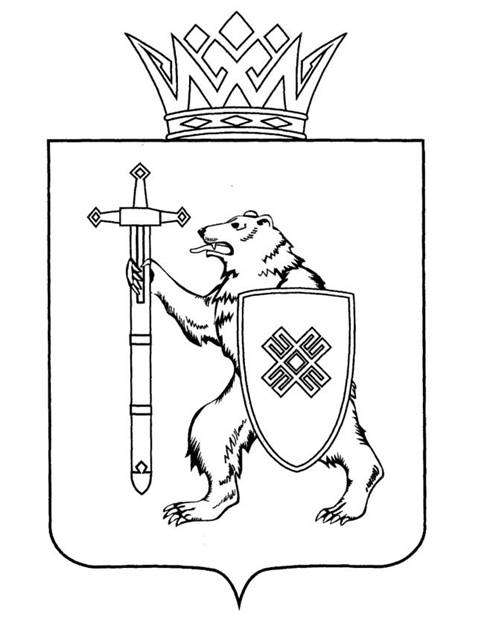 Тел. (8362) 64-14-17, 64-13-99, факс (8362) 64-14-11, E-mail: info@gsmari.ruПРОТОКОЛ № 88ЗАСЕДАНИЯ КОМИТЕТАПОВЕСТКА ДНЯ:1. О проекте закона Республики Марий Эл «О внесении изменения в статью 11.1 Закона Республики Марий Эл «О противодействии коррупционным проявлениям на территории Республики Марий Эл».Комитет решил:1. Поддержать проект закона Республики Марий Эл «О внесении изменения в статью 11.1 Закона Республики Марий Эл «О противодействии коррупционным проявлениям на территории Республики Марий Эл».2. Направить проект закона Республики Марий Эл «О внесении изменения в статью 11.1 Закона Республики Марий Эл «О противодействии коррупционным проявлениям на территории Республики Марий Эл» на рассмотрение комитетов Государственного Собрания Республики Марий Эл.2. О проекте закона Республики Марий Эл «Об исполнении республиканского бюджета Республики Марий Эл за 2021 год».Комитет решил:Проект закона Республики Марий Эл «Об исполнении республиканского бюджета Республики Марий Эл за 2021 год» поддержать 
и внести на рассмотрение двадцать восьмой сессии Государственного Собрания Республики Марий Эл.3. О проекте закона Республики Марий Эл «О праздничных днях 
и памятных датах Республики Марий Эл».Комитет решил:Проект закона Республики Марий Эл «О праздничных днях 
и памятных датах Республики Марий Эл» поддержать и внести 
на рассмотрение двадцать восьмой сессии Государственного Собрания Республики Марий Эл.4. О проекте закона Республики Марий Эл «Об исполнении бюджета территориального фонда обязательного медицинского страхования Республики Марий Эл за 2021 год».Комитет решил:Проект закона Республики Марий Эл «Об исполнении бюджета территориального фонда обязательного медицинского страхования Республики Марий Эл за 2021 год» поддержать и внести на рассмотрение двадцать восьмой сессии Государственного Собрания Республики Марий Эл.5. О проекте закона Республики Марий Эл «О внесении изменений в Закон Республики Марий Эл «О социальной поддержке и социальном обслуживании отдельных категорий граждан в Республике Марий Эл».Комитет решил:Проект закона Республики Марий Эл «О социальной поддержке 
и социальном обслуживании отдельных категорий граждан в Республике Марий Эл» поддержать и внести на рассмотрение двадцать восьмой сессии Государственного Собрания Республики Марий Эл.6. О проекте постановления Государственного Собрания Республики Марий Эл «О внесении изменений в некоторые постановления Государственного Собрания Республики Марий Эл».Комитет решил:Проект постановления Государственного Собрания Республики 
Марий Эл «О внесении изменений в некоторые постановления Государственного Собрания Республики Марий Эл» поддержать и внести 
на рассмотрение двадцать восьмой сессии Государственного Собрания Республики Марий Эл.7. О проекте постановления Государственного Собрания Республики Марий Эл «Об объединении отдельных населенных пунктов на территории Новоторъяльского района Республики 
Марий Эл».Комитет решил:1. Поддержать проект постановления Государственного Собрания Республики Марий Эл «Об объединении отдельных населенных пунктов 
на территории Новоторъяльского района Республики Марий Эл».2. Направить проект постановления Государственного Собрания Республики Марий Эл «Об объединении отдельных населенных пунктов 
на территории Новоторъяльского района Республики Марий Эл» 
на рассмотрение комитетов Государственного Собрания Республики 
Марий Эл.8. О проекте закона Республики Марий Эл «О внесении изменений в отдельные законодательные акты Республики Марий Эл».Комитет решил:1. Поддержать проект закона Республики Марий Эл «О внесении изменений в отдельные законодательные акты Республики Марий Эл».2. Направить проект закона Республики Марий Эл «О внесении изменений в отдельные законодательные акты Республики Марий Эл» на рассмотрение комитетов Государственного Собрания Республики Марий Эл.9. О проекте закона Республики Марий Эл «О внесении изменений в Закон Республики Марий Эл «О комиссии Государственного Собрания Республики Марий Эл по контролю за достоверностью сведений 
о доходах, об имуществе и обязательствах имущественного характера, представляемых депутатами Государственного Собрания Республики Марий Эл».Комитет решил:1. Поддержать проект закона Республики Марий Эл «О внесении изменений в Закон Республики Марий Эл «О комиссии Государственного Собрания Республики Марий Эл по контролю за достоверностью сведений 
о доходах, об имуществе и обязательствах имущественного характера, представляемых депутатами Государственного Собрания Республики 
Марий Эл».2. Направить проект закона Республики Марий Эл «О внесении изменений в Закон Республики Марий Эл «О комиссии Государственного Собрания Республики Марий Эл по контролю за достоверностью сведений 
о доходах, об имуществе и обязательствах имущественного характера, представляемых депутатами Государственного Собрания Республики 
Марий Эл» на рассмотрение комитетов Государственного Собрания Республики Марий Эл.10. О проекте постановления Государственного Собрания Республики Марий Эл «О внесении изменений в некоторые постановления Государственного Собрания Республики Марий Эл 
по вопросам парламентской деятельности».Комитет решил:1. Поддержать проект постановления Государственного Собрания Республики Марий Эл «О внесении изменений в некоторые постановления Государственного Собрания Республики Марий Эл по вопросам парламентской деятельности».2. Направить проект постановления Государственного Собрания Республики Марий Эл «О внесении изменений в некоторые постановления Государственного Собрания Республики Марий Эл по вопросам парламентской деятельности» на рассмотрение комитетов Государственного Собрания Республики Марий Эл.11. О проекте постановления Государственного Собрания Республики Марий Эл «О досрочном прекращении полномочий депутата Государственного Собрания Республики Марий Эл седьмого созыва Кузьмина Евгения Петровича».Комитет решил:1. Поддержать проект постановления Государственного Собрания Республики Марий Эл «О досрочном прекращении полномочий депутата Государственного Собрания Республики Марий Эл седьмого созыва Кузьмина Евгения Петровича».2. Направить проект постановления Государственного Собрания Республики Марий Эл «О досрочном прекращении полномочий депутата Государственного Собрания Республики Марий Эл седьмого созыва Кузьмина Евгения Петровича» на рассмотрение комитетов Государственного Собрания Республики Марий Эл.12. О проекте постановления Государственного Собрания Республики Марий Эл «О согласовании кандидатуры Кузьмина Евгения Петровича для назначения на должность Первого заместителя Председателя Правительства Республики Марий Эл».Комитет решил:1. Поддержать проект постановления Государственного Собрания Республики Марий Эл «О согласовании кандидатуры Кузьмина Евгения Петровича для назначения на должность Первого заместителя Председателя Правительства Республики Марий Эл».2. Направить проект постановления Государственного Собрания Республики Марий Эл «О согласовании кандидатуры Кузьмина Евгения Петровича для назначения на должность Первого заместителя Председателя Правительства Республики Марий Эл» на рассмотрение комитетов Государственного Собрания Республики Марий Эл.13. О предложениях к повестке дня двадцать восьмой сессии Государственного Собрания Республики Марий Эл.Комитет решил:Согласиться с предложенной повесткой дня двадцать восьмой сессии Государственного Собрания Республики Марий Эл.Проект постановления Государственного Собрания Республики 
Марий Эл «О предложениях к повестке дня двадцать восьмой сессии Государственного Собрания Республики Марий Эл» поддержать и внести 
на рассмотрение двадцать восьмой сессии Государственного Собрания Республики Марий Эл.14. О секретариате двадцать восьмой сессии Государственного Собрания Республики Марий Эл.Комитет решил:Согласиться с предложенными кандидатурами в состав секретариата двадцать восьмой сессии Государственного Собрания Республики Марий Эл.Проект постановления Государственного Собрания Республики 
Марий Эл «О секретариате двадцать восьмой сессии Государственного Собрания Республики Марий Эл» поддержать и внести на рассмотрение двадцать восьмой сессии Государственного Собрания Республики Марий Эл.15. О порядке работы двадцать восьмой сессии Государственного Собрания Республики Марий Эл.Комитет решил:Информацию о порядке работы двадцать восьмой сессии Государственного Собрания Республики Марий Эл принять к сведению.Проект постановления Государственного Собрания Республики 
Марий Эл «О порядке работы двадцать восьмой сессии Государственного Собрания Республики Марий Эл» поддержать и внести на рассмотрение двадцать восьмой сессии Государственного Собрания Республики Марий Эл.16. РазноеВопросов не поступило.МАРИЙ ЭЛ РЕСПУБЛИКЫН КУГЫЖАНЫШ ПОГЫНЖОГОСУДАРСТВЕННОЕ СОБРАНИЕ РЕСПУБЛИКИ МАРИЙ ЭЛЗАКОНОДАТЕЛЬСТВЕ КОМИТЕТКОМИТЕТ ПО ЗАКОНОДАТЕЛЬСТВУЛенин проспект, 29-ше,Йошкар-Ола, 424001Ленинский проспект, 29,г. Йошкар-Ола, 42400115 июня 2022 года10:00Зал заседаний Государственного Собрания Республики Марий Эл